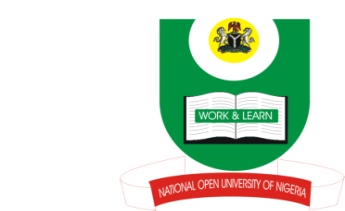 NATIONAL OPEN UNIVERSITY OF NIGERIA14-16 AHMADU BELLO WAY, VICTORIA ISLAND, LAGOSSCHOOL OF ARTS AND SOCIAL SCIENCESJUNE/JULY 2013 EXAMINATIONCOURSE CODE: PCR714COURSE TITLE: INTRODUCTION TO CONFLICT RESOLUTION PROCESSES IITIME ALLOWED: 3HRSINSTRUCTIONS: ANSWER ANY THREE QUESTIONS. TIME ALLOWEDExplain the following types of conflict with examples:(a) Pseudo conflict, (b) structural conflict, (c) Data conflict, (d) Ego conflict, (e) Simple Conflict, (f) Relationship Conflict,  (g)Value conflict,  (h) Interest conflict. (23mks)(a) With examples, explain Speed Leas Discover your conflict management style?(b) Explain in details Bercovitch model of conflict mediation and Fischer Interactive conflict resolution. (23mks)(a) What is Anger management?     	      (b) Discuss with examples the various stages of group             development.(23mks)(a) “The group process leads to a spirit of cooperation, coordination and commonly understood procedures and mores.” Discuss?(b) Explain the strategies to manage anger? (23mks)     5	    “The importance of goals and relationship affect how leaders act in                 conflict situation”. Given these two factors, explain in details five styles                 of managing such conflicts. (23mks)(1Mark for good expression)